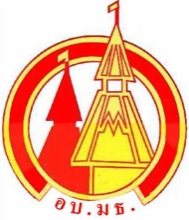 ระเบียบโรงเรียนอนุบาลแห่งมหาวิทยาลัยธรรมศาสตร์ในพระอุปถัมภ์ของสมเด็จพระเจ้าพี่นางเธอ เจ้าฟ้ากัลยาณิวัฒนา กรมหลวงนราธิวาสราชนครินทร์ว่าด้วยกองทุนเพื่อสวัสดิการและการกู้ยืมของผู้ปฏิบัติงานของโรงเรียน พ.ศ. ๒๕๕๕เพื่อให้ผู้ปฏิบัติงานของ  โรงเรียนอนุบาลแห่งมหาวิทยาลัยธรรมศาสตร์ ในพระอุปถัมภ์ของสมเด็จ   พระเจ้าพี่นางเธอ เจ้าฟ้ากัลยาณีวัฒนา กรมหลวงนราธิวาสราชนครินทร์มีสวัสดิการในด้านการเงิน  เพื่อใช้ในยามฉุกเฉิน ที่มีความจำเป็นสำหรับชีวิตอาศัยอำนาจตามมาตรา ๓๑ (๑) แห่งพระราชบัญญัติโรงเรียนเอกชน พ.ศ. ๒๕๕๐  โดยมติของคณะกรรมการบริหารโรงเรียนอนุบาลแห่งมหาวิทยาลัยธรรมศาสตร์  ในพระอุปถัมภ์ของ  สมเด็จพระเจ้า พี่นางเธอ เจ้าฟ้ากัลยาณิวัฒนา กรมหลวงนราธิวาสราชนครินทร์  ในคราวประชุม  ครั้งที่ ๑/๒๕๕๕     เมื่อวันที่ ๕ มกราคม ๒๕๕๕ จึงได้ออกระเบียบไว้ ดังต่อไปนี้ข้อ ๑ ระเบียบนี้เรียกว่า  “ระเบียบโรงเรียนอนุบาลแห่งมหาวิทยาลัยธรรมศาสตร์  ในพระอุปถัมภ์ของ สมเด็จพระเจ้าพี่นางเธอ เจ้าฟ้ากัลยาณิวัฒนา กรมหลวงนราธิวาสราชนครินทร์ ว่าด้วยกองทุน    เพื่อสวัสดิการและการกู้ยืมของผู้ปฏิบัติงานของโรงเรียน พ.ศ. ๒๕๕๕”ข้อ ๒ ระเบียบนี้ให้ใช้ตั้งแต่วันที่ประกาศเป็นต้นไปข้อ ๓ ในระเบียบนี้“โรงเรียน” หมายถึงโรงเรียนอนุบาลแห่งมหาวิทยาลัยธรรมศาสตร์ ในพระอุปถัมภ์ของ สมเด็จพระเจ้าพี่นางเธอ เจ้าฟ้ากัลยาณิวัฒนา กรมหลวงนราธิวาสราชนครินทร์“ผู้ปฏิบัติงานของโรงเรียน” หมายถึง บุคลากรที่ปฏิบัติงานให้กับโรงเรียน ผู้ดำรงตำแหน่ง       ทั้งในระดับบริหาร และระดับปฏิบัติการในสังกัดของโรงเรียน ทุกตำแหน่งที่ผ่านการทดลองปฏิบัติหน้าที่แล้ว“เงินกู้ยืมฉุกเฉิน” หมายถึง เงินที่ผู้ปฏิบัติงานของโรงเรียนผู้ขอกู้ยืมมีความจำเป็นต้องใช้อย่างเร่งด่วน ในด้านสุขภาพ การศึกษา ที่พักอาศัยและเหตุอื่นที่คณะกรรมการพิจารณาเห็นสมควร“เงินกู้ยืม เพื่อค่ารักษาพยาบาล” หมายถึง เงินที่ผู้ปฏิบัติงานของโรงเรียนผู้ขอกู้ยืมมีความจำเป็นเพื่อชดเชยเงินค่ารักษาพยาบาลที่เกิดจากการเจ็บป่วยหรืออุบัติเหตุที่สำรองจ่ายไปก่อน โดยมีหน่วยงานที่รับผิดชอบจ่ายคืนให้“เงินสวัสดิการ” หมายถึง เงินสวัสดิการที่จัดสรรให้กับผู้ปฏิบัติงานของโรงเรียน ที่ประสบอุบัติภัยที่คณะกรรมการพิจารณาเห็นสมควร“กรรมการ” หมายถึงกรรมการกองทุนเพื่อสวัสดิการและการกู้ยืมของผู้ปฏิบัติงานของโรงเรียนอนุบาลแห่งมหาวิทยาลัยธรรมศาสตร์ข้อ ๔ ให้จัดตั้งกองทุนขึ้นกองทุนหนึ่งเรียกว่า “กองทุนเพื่อสวัสดิการและการกู้ยืมของผู้ปฏิบัติงานของโรงเรียนอนุบาลแห่งมหาวิทยาลัยธรรมศาสตร์”   มีวัตถุประสงค์ ดังต่อไปนี้(๑) เพื่อจัดสรรเป็นเงินกู้ยืมฉุกเฉินแก่ผู้ปฏิบัติงานของโรงเรียน(๒) เพื่อจัดสรรเป็นเงินกู้ยืมสำหรับค่ารักษาพยาบาลแก่ผู้ปฏิบัติงานของโรงเรียน(๓) เพื่อจัดสรรเป็นเงินสวัสดิการแก่ผู้ปฏิบัติงานของโรงเรียนที่ประสบอุบัติภัย(๔) เพื่อจัดสรรเงินสวัสดิการตามวัตถุประสงค์ของผู้บริจาคข้อ ๕  รายได้และทรัพย์สินของกองทุน(๑) รายได้ที่จัดสรรจากงบประมาณรายได้ของโรงเรียน(๒) เงินหรือทรัพย์สินที่มีผู้บริจาคให้(๓) รายได้หรือผลประโยชน์ที่ได้มาจากการจัดกิจกรรมหรือการดำเนินการต่าง ๆ ตามวัตถุประสงค์(๔) รายได้หรือผลประโยชน์จากการลงทุน(๕) รายได้หรือผลประโยชน์อื่น ๆข้อ ๖รายจ่ายของกองทุน มีดังนี้(๑) เงินกู้ยืมฉุกเฉินแก่ผู้ปฏิบัติงานของโรงเรียน(๒) เงินกู้ยืมสำหรับค่ารักษาพยาบาล(๓) เงินสวัสดิการแก่ผู้ปฏิบัติงานของโรงเรียนกรณีประสบอุบัติภัย(๔) ค่าใช้จ่ายอื่นตามที่กรรมการพิจารณาเห็นสมควรและสอดคล้องกับวัตถุประสงค์กองทุน(๕) ค่าใช้จ่ายตามวัตถุประสงค์ของผู้บริจาคข้อ ๗  กรรมการกองทุน ให้มีคณะกรรมการคณะหนึ่งเรียกว่า “คณะกรรมการบริหารกองทุนเพื่อสวัสดิการและการกู้ยืมของผู้ปฏิบัติงานของโรงเรียนอนุบาลแห่งมหาวิทยาลัยธรรมศาสตร์” แต่งตั้งโดยประธานกรรมการบริหารโรงเรียนอนุบาลแห่งมหาวิทยาลัยธรรมศาสตร์ ในพระอุปถัมภ์ของ สมเด็จพระเจ้าพี่นางเธอ เจ้าฟ้ากัลยาณิวัฒนา กรมหลวงนราธิวาสราชนครินทร์  ประกอบด้วย ผู้อำนวยการโรงเรียนเป็นประธาน ผู้จัดการโรงเรียนเป็นกรรมการ ตัวแทนผู้ปฏิบัติงานของโรงเรียน ๑ คน เป็นกรรมการ และเจ้าหน้าที่การเงิน เป็นเลขานุการให้คณะกรรมการมีวาระการดำรงตำแหน่ง  คราวละ ๒ ปี เมื่อครบกำหนดตามวาระหากยังมิได้  มีการแต่งตั้งคณะกรรมการขึ้นใหม่ ให้คณะกรรมการที่พ้นจากตำแหน่งตามวาระนั้น รักษาการในตำแหน่งต่อไปจนกว่าคณะกรรมการที่แต่งตั้งขึ้นใหม่จะเข้ารับหน้าที่ ข้อ ๘ ให้คณะกรรมการมีอำนาจหน้าที่ ดังนี้(๑) พิจารณาจัดทำงบประมาณประจำปีของกองทุนเสนอต่อคณะกรรมการบริหารโรงเรียนอนุบาลแห่งมหาวิทยาลัยธรรมศาสตร์ ในพระอุปถัมภ์ของ สมเด็จพระเจ้าพี่นางเธอ เจ้าฟ้ากัลยาณิวัฒนา กรมหลวงนราธิวาสราชนครินทร์(๒) พิจารณาจัดสรรงบประมาณจากเงินกองทุนเพื่อเป็นเงินกู้ยืมฉุกเฉิน(๓) พิจารณาจัดสรรงบประมาณจากเงินกองทุนเพื่อเป็นเงินกู้ยืมสำหรับค่ารักษาพยาบาล(๔) พิจารณาจัดสรรงบประมาณจากเงินกองทุนเพื่อเป็นสวัสดิการแก่ผู้ปฏิบัติงานของโรงเรียน        กรณีประสบอุบัติภัย(๕) กำหนดหลักเกณฑ์ และแนวปฏิบัติในการขอรับการช่วยเหลือของผู้ปฏิบัติงานของโรงเรียนจาก     กองทุน(๖) กำกับการติดตามการคืนเงินของผู้กู้ยืม(๗) รายงานผลการดำเนินงานแก่คณะกรรมการบริหารโรงเรียนทุกสิ้นปีงบประมาณข้อ ๙ เงินสวัสดิการในกรณีประสบอุบัติภัยตามที่คณะกรรมการพิจารณาเห็นสมควร ครั้งละไม่เกิน๕,๐๐๐ บาท โดยผู้ปฏิบัติงานของโรงเรียนผู้มีสิทธิขอรับเงินสวัสดิการนี้ต้ องมีผลการปฏิบัติงานอยู่ระดับดีในรอบสุดท้ายที่ประเมินข้อ ๑๐ เงินกู้ยืมฉุกเฉิน  ครั้งละไม่เกิน  ๑๐,๐๐๐ บาท (ก) คุณสมบัติของผู้ปฏิบัติงานของโรงเรียนผู้มีสิทธิขอกู้ยืมเงินฉุกเฉิน (๑) ผลการปฏิบัติงานอยู่ระดับดี ในรอบสุดท้ายที่ประเมิน(๒) ไม่มีหนี้ค้างชำระกับกองทุนอยู่เดิม(ข) การชดใช้เงินกู้ยืม	(๑) การจ่ายคืนเงินกู้ยืม หากผู้ปฏิบัติงานของโรงเรียนชำระคืนได้ ภายในระยะเวลา      ๓ เดือน นับจากวันที่กู้ยืม ไม่ต้องชำระดอกเบี้ย หากผู้ปฏิบัติงานของโรงเรียนชำระคืนในระยะเวลา     เกินกว่า ๓ เดือน นับจากวันที่กู้ยืมจะต้องชำระดอกเบี้ย  ร้อยละ ๑ ต่อปี ทั้งนี้การจ่ายคืนเงินกู้ยืมจะต้องชำระให้หมดภายใน ๑ ปีนับจากวันที่กู้ยืม	(๒) การจ่ายคืนเงินกู้ยืมให้จ่ายคืนทุกเดือนตามวงเงินที่ผู้กู้ยืมสามารถผ่อนชำระได้  ทั้งนี้ต้องไม่เกิน ๑ ปี นับจากวันกู้ยืม  โดยผู้กู้ยืมต้องยินยอมให้หักจากเงินเดือน/ค่าจ้างที่ได้รับจากโรงเรียน หรือผู้ยืมอาจจ่ายจากเงินส่วนอื่นได้ตามจำนวนที่กำหนด โดยให้ผู้กู้ยืมทำสัญญากับโรงเรียน   ข้อ ๑๑ เงินกู้ยืมสำหรับค่ารักษาพยาบาล วงเงินไม่เกินค่ารักษาพยาบาลที่เกิดจากการเจ็บป่วยหรืออุบัติเหตุที่เบิกจ่ายได้จริงตามใบเสร็จรับเงิน โดยผู้ปฏิบัติงานของโรงเรียนผู้มีสิทธิขอกู้ยืมเงินสำหรับค่ารักษาพยาบาลจะต้องมีผลการปฏิบัติงานอยู่ระดับดีในรอบสุดท้ายที่ประเมินการชดใช้เงินกู้ยืมสำหรับค่ารักษาพยาบาล ผู้กู้ยืมต้องจ่ายคืนเงินกู้ยืมทั้งหมดในคราวเดียว ภายใน ๕ วันทำการนับจากวันที่ได้รับเงินคืนจากหน่วยงานข้อ ๑๒ ให้ผู้อำนวยการโรงเรียนเป็นผู้รักษาการให้เป็นไปตามระเบียบนี้ประกาศ   วันที่           มกราคม  ๒๕๕๕ (ศาสตราจารย์ ดร. สุรพล นิติไกรพจน์)			      ประธานกรรมการบริหารโรงเรียน